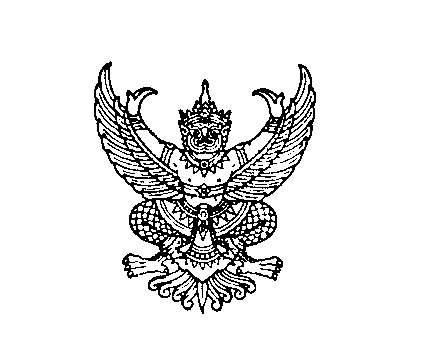 ที่ มท ๐๘16.3/ว	  กรมส่งเสริมการปกครองท้องถิ่น   	  ถนนนครราชสีมา กทม. 10300						        สิงหาคม  ๒5๖3เรื่อง  ขอส่งประกาศกระทรวงศึกษาธิการ เรื่อง การเทียบโอนผลการเรียนระดับการศึกษาขั้นพื้นฐานและการศึกษา         ระดับอุดมศึกษาระดับต่ำกว่าปริญญา (ฉบับที่ 3) พ.ศ. 2563เรียน  ผู้ว่าราชการจังหวัด ทุกจังหวัดสิ่งที่ส่งมาด้วย  สำเนาหนังสือสำนักงานคณะกรรมการการศึกษาขั้นพื้นฐาน ที่ ศธ 04010/ว 2242                    ลงวันที่ 7 สิงหาคม 2563					 	        จำนวน 1 ฉบับ	ด้วยกรมส่งเสริมการปกครองท้องถิ่นได้รับแจ้งจากสำนักงานคณะกรรมการการศึกษาขั้นพื้นฐานว่า กระทรวงศึกษาธิการได้แก้ไขเพิ่มเติมประกาศ เรื่อง การเทียบโอนผลการเรียนระดับการศึกษาขั้นพื้นฐาน
และการศึกษาระดับอุดมศึกษาระดับต่ำกว่าปริญญา ลงวันที่ 10 ตุลาคม 2546 ให้มีความถูกต้องและเหมาะสม 
จึงส่งประกาศกระทรวงศึกษาธิการ เรื่อง การเทียบโอนผลการเรียนระดับการศึกษาขั้นพื้นฐานและการศึกษาระดับอุดมศึกษาระดับต่ำกว่าปริญญา (ฉบับที่ 3) พ.ศ. 2563 ลงวันที่ 24 กรกฎาคม 2563 เพื่อให้สถานศึกษาใช้เป็นแนวทางในการจัดทำหลักฐานการศึกษาและบันทึกผลการเรียนในระเบียนแสดงผลการเรียน กรณีเทียบโอนผลการเรียนของผู้เรียนต่อไป	 กรมส่งเสริมการปกครองท้องถิ่นพิจารณาแล้ว เพื่อให้สถานศึกษาในสังกัดองค์กรปกครอง
ส่วนท้องถิ่นจัดทำหลักฐานการศึกษาและบันทึกผลการเรียนในระเบียนแสดงผลการเรียนได้ถูกต้องตามที่กระทรวงศึกษาธิการกำหนด จึงขอความร่วมมือจังหวัดแจ้งองค์กรปกครองส่วนท้องถิ่น เพื่อแจ้งสถานศึกษา
ในสังกัดทราบและถือเป็นแนวทางปฏิบัติต่อไป รายละเอียดปรากฏตามสิ่งที่ส่งมาด้วย	จึงเรียนมาเพื่อโปรดพิจารณา               ขอแสดงความนับถือ				           อธิบดีกรมส่งเสริมการปกครองท้องถิ่น